INTERVENTIONS À PRIVILÉGIERMÉDICATIONMATIN MIDISOIRBESOINS SPÉCIFIQUESFACTURATION ET PAIEMENTLes services fournis par l’organisme seront facturés à la personne mentionnée ci-bas.Vous recevrez la facture par courriel.ATTESTATION DE CONFORMITÉ DU FORMULAIREJ’atteste avoir rempli le formulaire au meilleur de mes connaissances et j’affirme que les informations inscrites sont véridiques. Je comprends que la rétention volontaire d’information pourrait nuire au travail des intervenant.e.s et pourrait mettre en danger la sécurité et l’intégrité du membre et du personnel.Je comprends que la rétention volontaire d’information pourrait mettre fin aux services.Prénom et nom  du membre utilisateurDate de naissance :Date de naissance :Numéro assurance maladie Intervenant.e au dossier du membre utilisateurDPDARNom :Nom :Tel :Tel :Intervenant.e au dossier du membre utilisateurDPDARCourriel :Courriel :Tel :Tel :Intervenant.e au dossier du membre utilisateurCLSCNom :Nom :Tel :Tel :Intervenant.e au dossier du membre utilisateurCLSCCourriel :Courriel :Tel :Tel :Intervenant.e au dossier du membre utilisateurAutre :Nom :Nom :Tel :Tel :Intervenant.e au dossier du membre utilisateurAutre :Courriel :Courriel :Tel :Tel :AdresseMunicipalitéAdresseCode postalDiagnosticDéficience intellectuelleDI légèreDiagnosticDéficience intellectuelleDI moyenneDiagnosticDéficience intellectuelleDI profondeDiagnosticDéficience physiquePrécisez :Précisez :Précisez :DiagnosticTrouble du spectre de l’autismeNiveau 1DiagnosticTrouble du spectre de l’autismeNiveau 2DiagnosticTrouble du spectre de l’autismeNiveau 3DiagnosticAutre Précisez :Précisez :Précisez :Personne responsable à rejoindre en cas d’urgence (2 obligatoire)Personne responsable à rejoindre en cas d’urgence (2 obligatoire)LiensTéléphone principalAutre numéro tel.Nom :Nom :Allergies alimentaires, médicamenteuses et autresIntolérances alimentairesANTÉCÉDENTS MÉDICAUXPrécisez :Précisez :Précisez :ALIMENTATION Je suis autonomePrécisez :ALIMENTATION J’ai besoin d’une aide partiellePrécisez :ALIMENTATION J’ai besoin d’une aide complètePrécisez :ALIMENTATION J’utilise des ustensiles adaptésPrécisez :COMMUNICATION Je communique verbalementPrécisez :COMMUNICATION Je suis non verbalPrécisez :COMMUNICATION Je communique avec un moyen adapté à ma situationPrécisez :HABILLEMENT Je suis autonomePrécisez :HABILLEMENT J’ai besoin d’une aide partiellePrécisez :HABILLEMENT J’ai besoin d’une aide complètePrécisez :HYGIÈNE CORPORELLE Je suis autonomePrécisez :HYGIÈNE CORPORELLE J’ai besoin d’une aide partiellePrécisez :HYGIÈNE CORPORELLE J’ai besoin d’une aide complètePrécisez :SOMMEIL (endormissement et routine)Précisez :Précisez :Précisez :INTÉRÊTS/GOÛTS Précisez :Précisez :Précisez :COMPORTEMENTSINTERVENTIONSMédicamentsAspect HeureIndicationMédicamentsAspect HeureIndicationMédicamentsAspect HeureIndicationMédicamentsAspect HeureIndicationParent ou responsableNom :Intervenant.e au dossierCourriel :Curateur publicAdresse si différente du membre :AutreAdresse si différente du membre :IMPORTANTSeules les factures envoyées au curateur public seront envoyées par la poste.Dans un souci environnemental, nous privilégions le courriel pour toutes nos communications.Des frais postaux seront chargés pour obtenir la facturation papier.Nom de la personne ayant rempli le formulaire :Signature :Date :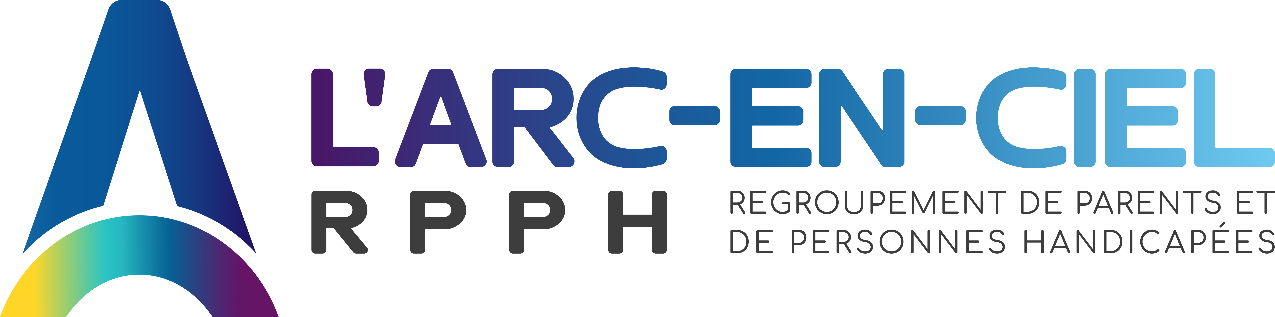 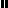 